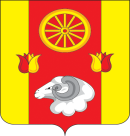 Администрация Подгорненского сельского поселенияПОСТАНОВЛЕНИЕ         28.03.2023                                                         № 31                                                     с.ПодгорноеОб утверждении административного регламентапо предоставлению муниципальной услуги «Расторжение договора аренды муниципального имущества(за исключением земельных участков)» Во исполнение Федерального закона от 27.07.2010 № 210-ФЗ «Об организации предоставления государственных и муниципальных услуг», на основании постановления Администрации Подгорненского сельского поселения  № 34 от 12.03.2019 г. (в   редакции №44 от 05.07.2022г.) «Об утверждении Порядка разработки и утверждения административных регламентов предоставления муниципальных услуг», в целях повышения доступности и качества предоставления муниципальных услугПОСТАНОВЛЯЮ: 1.Утвердить административный регламент по предоставлению муниципальной услуги «Расторжение договора аренды муниципального имущества (за исключением земельных участков)» согласно приложению, к настоящему постановлению 2.Признать утратившим силу:- Постановление от 03.10.2016 № 103 «Об утверждении административного регламента по предоставлению муниципальной услуги «Расторжение договора аренды муниципального имущества (за исключением земельных участков)»;       -Постановление от 08.08.2019 № 77 «О внесении изменений в постановление Администрации Подгорненского сельского поселения».         3.Настоящее постановление подлежит официальному опубликованию.             4.Контроль за исполнением настоящего постановления оставляю за собой.Глава Администрации Подгорненскогосельского поселения			                                                            Л.В.Горбатенко                                 Приложение        к постановлению Администрации     Подгорненского сельского поселения       от 28.03.2023 № 31Административный регламент  по предоставлению муниципальной услуги «Расторжение договора аренды муниципального имущества (за исключением земельных участков)»1. Общие положенияНастоящий Административный регламент разработан в целях повышения качества и доступности предоставления муниципальной услуги «Расторжение договора аренды муниципального имущества (за исключением земельных участков)» (далее – муниципальная услуга).Предмет регулирования регламентаПредметом регулирования настоящего Административного регламента является определение стандарта предоставления Администрацией Подгорненского сельского поселения муниципальной услуги, состава, последовательности и сроков выполнения административных процедур, требований к порядку их выполнения, а также форм контроля за предоставлением муниципальной услуги и досудебного (внесудебного) порядка обжалования решений и действий (бездействия) должностных лиц при осуществлении полномочий по предоставлению муниципальной услуги, гражданам  Подгорненского сельского поселения.Административный регламент  предоставления муниципальной  услуги «Расторжение договора аренды муниципального имущества (за исключением земельных участков)» разработан в целях повышения качества исполнения и доступности предоставления муниципальной услуги, определяет сроки и последовательность выполнения административных процедур Администрацией Подгорненского сельского поселения  (далее – Администрация), МАУ «Многофункциональный центр по предоставлению государственных и муниципальных услуг» Ремонтненского района (далее – МАУ «МФЦ»), порядок взаимодействия между должностными лицами, а также с гражданами (далее - заявители), органами государственной власти и иными органами местного самоуправления, а также учреждениями и организациями при осуществлении  полномочий по расторжению договора аренды муниципального имущества (за исключением земельных участков).Целью предоставления муниципальной услуги является оформление расторжения договора аренды муниципального имущества (за исключением земельных участков).1.2. Круг заявителейЗаявителями в соответствии с настоящим административным регламентом являются физические и юридические лица. От имени гражданина с заявлением о предоставлении муниципальной услуги имеют право обратиться его законные представители.От имени юридических лиц заявления о предоставлении муниципальной услуги могут подавать лица, действующие в соответствии с законом, иными правовыми актами и учредительными документами, без доверенности; представители в силу полномочий, основанных на доверенности или договоре. В предусмотренных законом случаях, от имени юридического лица могут действовать его участники.1.3.  Требования к порядку информирования о предоставлении муниципальной услуги 1.3.1. Порядок информирования муниципальной услуги.1) Сведения о местонахождении, контактных телефонах (телефонах для справок), интернет- адресах, адресах электронной почты (Приложение № 1).	1.3.2. Порядок информирования о правилах предоставления муниципальной услуги:     1) информация о муниципальной услуге предоставляется:- при личном письменном или устном обращении заявителя в Администрацию Подгорненского сельского поселения (далее Администрация);-МАУ Подгорненского сельского поселения «Многофункциональный центр по предоставлению государственных и муниципальных услуг» (далее – МАУ «МФЦ»);- по электронной почте;- в федеральной государственной информационной системе Единый портал государственных и муниципальных услуг (функций) (далее – ЕПГУ);- с использованием средств телефонной связи, в том числе информационных стендов, а также посредством размещения в информационно-телекоммуникационных сетях общего пользования (в том числе в сети Интернет), в средствах массовой информации.2) Услуга может осуществляться через многофункциональный центр в соответствии с Соглашением о взаимодействии между МАУ «МФЦ» и Администрацией (далее – Соглашение). Соглашение размещается на официальном сайте  Администрации Подгорненского сельского поселения  в информационно-телекоммуникационной сети «Интернет»: http://remadmin.donland.ru, на Портале сети МАУ «МФЦ»: http://remontnoe.mfc61.ru/;3) информирование заявителей о порядке предоставления муниципальной услуги проводится в рабочее время ответственным специалистом Администрации (при личном обращении, по телефону, устно или письменно) безвозмездно;4) при информировании по письменным запросам ответ направляется почтой в адрес заявителя либо передается непосредственно заявителю в срок, не превышающий 30 календарных дней с момента поступления письменного запроса;5) при ответах на телефонные звонки и устные обращения заявителей должностные лица обязаны подробно и в вежливой (корректной) форме информировать обратившихся по интересующим вопросам:а) разъяснять требования Законодательства РФ, Ростовской области, нормативно-правовых актов Подгорненского сельского поселения по вопросам продажи земельного участка, без проведения торгов;б) довести основные положения имеющихся законодательных и нормативно-правовых актов, инструкций и правил;в) выработать и довести до заявителя конкретные рекомендации по решению заявленного вопроса;г) ответ на телефонный звонок должен начинаться с информации о наименовании органа, в которую позвонил гражданин, фамилии, имени, отчества и должности специалиста, принявшего телефонный звонок;д) при невозможности специалиста, принявшего телефонный звонок, самостоятельно ответить на поставленные вопросы, телефонный звонок должен быть переадресован (переведен) на другое должностное лицо или же обратившемуся гражданину должен быть сообщен телефонный номер, по которому можно получить необходимую информацию; е) время разговора не должно превышать 10 минут.Для получения сведений об исполнении услуги заявителем указываются (называются специалисту) дата, фамилия, имя, отчество заявителя. Заявителю предоставляются сведения о том, на каком этапе исполнения услуги находится представленный им пакет документов. 2. Стандарт предоставления муниципальной услуги2.1. Наименование муниципальной услуги«Расторжение договора аренды муниципального имущества (за исключением земельных участков)».2.2. Наименование органа, предоставляющего муниципальную услугу2.2.1.Муниципальная услуга предоставляется Администрацией Подгорненского сельского поселения.При предоставлении муниципальной услуги в качестве уполномоченного органа на территории Подгорненского сельского поселения является специалист по  имущественным и земельным отношениям Администрации Подгорненского сельского поселения (далее специалист) или МАУ «МФЦ».2.2.2.Администрация не вправе требовать от заявителя предоставления документов, которые находятся в их распоряжении, распоряжении иных государственных органов, органов местного самоуправления, либо подведомственных государственным органам или органам местного самоуправления, организаций в соответствии нормативными правовыми актами Российской Федерации, нормативными правовыми актами субъектов Российской Федерации, муниципальными правовыми актами, за исключением, если такие документы включены в перечень необходимых и обязательных.2.2.3.Информация о порядке предоставления муниципальной услуги выдается:- специалистом в Администрации Подгорненского сельского поселения ;- в МАУ «МФЦ»;-посредством размещения в информационно-телекоммуникационных сетях общего пользования (в том числе сети Интернет). 2.3. Результат предоставления муниципальной услуги		2.3.1.Конечным результатом предоставления муниципальной услуги могут являться:- соглашения о расторжении договора аренды муниципального имущества;-уведомления об отказе в оформлении документов по указанной муниципальной услуге – в случаях, предусмотренных п.2.9. административного регламента.	2.3.2. Способ получения результата предоставления муниципальной услуги:1) документа (соглашения о расторжении договора аренды муниципального имущества либо уведомления об отказе в оформлении документов с указанием оснований отказа) на бумажном носителе;2) электронного документа (соглашения о расторжении договора аренды муниципального имущества либо уведомления об отказе в оформлении документов с указанием оснований отказа), подписанного уполномоченным должностным лицом Администрации Подгорненского сельского поселения с использованием усиленной квалифицированной электронной подписи.2.4.  Срок предоставления муниципальной услугиСрок предоставления муниципальной услуги:2.4.1. 37 календарных дней. Мотивированный отказ в заключении с заявителем соглашения о расторжении договора аренды муниципального имущества (за исключением земельных участков) предоставляется заинтересованному лицу в течение 10 рабочих дней со дня поступления в Администрацию.  Срок предоставления услуги начинается:- в электронном виде с момента приема и регистрации в Администрации электронных документов необходимых для предоставления услуг;- на бумажных носителях с момента регистрации в Администрации либо с момента регистрации документов в МАУ «МФЦ», при осуществлении ими услуги.Заявление и необходимые документы могут быть представлены в Администрацию следующими способами:- посредством обращения в Администрацию;- через МФЦ;- посредством ЕПГУ;В случае если подача документов происходит посредством ЕПГУ, официального сайта Администрации, дополнительная подача таких документов в какой-либо иной форме не требуется.2.5.  Нормативные правовые акты, регулирующие предоставлениемуниципальной услугиПредоставление муниципальной услуги осуществляется в соответствии с нормативными правовыми актами. Перечень нормативных правовых актов, регулирующих предоставление муниципальной услуги размещается на официальном сайте Администрации Подгорненского сельского поселения с указанием их реквизитов и источников официального опубликования, а также в приложении № 2 к настоящему административному регламенту.2.6.  Исчерпывающий перечень документов и сведений, необходимых в соответствии с нормативными правовыми актами для предоставления  муниципальной услуги и услуг, которые являются необходимыми и обязательными для предоставления муниципальной услуги, подлежащих представлению заявителем, способы      их получения заявителем, в том числе в электронной форме, порядок их представленияДля получения муниципальной услуги заявитель выбирает форму предоставления муниципальной услуги:очная форма предоставления муниципальной услуги;заочная форма предоставления муниципальной услуги.Также выбирается вариант предоставления документов - в бумажном, электронном виде. При выборе очной формы предоставления муниципальной услуги заявитель обращается в Администрацию и выбирает вариант предоставления указанных документов. При выборе заочной формы предоставления муниципальной услуги заявитель выбирает вариант предоставления указанных документов из следующих способов:по почте;	через Единый портал государственных и муниципальных услуг (функций) www.gosuslugi.ru.  2.6.1. Заявитель или его представитель представляет в Администрацию заявление, а также прилагаемые к нему документы, одним из следующих способов:а) в электронной форме посредством федеральной государственной информационной системы «Единый портал государственных и муниципальных услуг (функций)», регионального портала государственных и муниципальных услуг (функций), являющегося государственной информационной системой субъекта Российской Федерации.В случае направления заявления посредством ЕПГУ формирование заявления осуществляется посредством заполнения интерактивной формы на ЕПГУ без необходимости дополнительной подачи заявления в какой-либо иной форме.В случае направления заявления посредством ЕПГУ сведения из документа, удостоверяющего личность заявителя, представителя заявителя формируются при подтверждении учетной записи в Единой системе идентификации и аутентификации (далее - ЕСИА) из состава соответствующих данных указанной учетной записи и могут быть проверены путем направления запроса с использованием системы межведомственного электронного взаимодействия.Заявление подписывается заявителем или его представителем, уполномоченным на подписание таких уведомлений, простой электронной подписью, либо усиленной квалифицированной электронной подписью, либо усиленной  неквалифицированной подписью, сертификат ключа проверки которой создан и используется в инфраструктуре, обеспечивающей информационно- технологическое взаимодействие информационных систем, используемых для предоставления государственных и муниципальных услуг в электронной форме, которая создается и проверяется с использованием средств электронной подписи и средств удостоверяющего центра, имеющих подтверждение соответствия требованиям, установленным федеральным органом исполнительной власти в области обеспечения безопасности в соответствии с частью 5 статьи 8 Федерального закона «Об электронной подписи», а также при наличии у владельца сертификата ключа проверки ключа простой электронной подписи, выданного ему при личном приеме в соответствии с Правилами использования простой электронной подписи при обращении за получением государственных и муниципальных услуг, утвержденными постановлением Правительства Российской Федерации от 25 января 2013 г. № 33 «Об использовании простой электронной подписи при оказании государственных и муниципальных услуг», в соответствии с Правилами определения видов электронной подписи, использование которых допускается при обращении за получением государственных и муниципальных услуг, утвержденными постановлением Правительства Российской Федерации от 25 июня 2012 г. № 634 «О видах электронной подписи, использование которых допускается при обращении за получением государственных и муниципальных услуг» (далее – усиленная неквалифицированная электронная подпись).В целях предоставления услуги заявителю или его представителю обеспечивается в многофункциональных центрах доступ к Единому порталу, региональному порталу в соответствии с постановлением Правительства  Российской Федерации от 22 декабря 2012 г. № 1376 «Об утверждении Правил организации деятельности многофункциональных центров предоставления государственных и муниципальных услуг».Документ, подтверждающий полномочия представителя заявителя, выданный юридическим лицом, должен быть подписан усиленной квалификационной электронной подписью уполномоченного лица, выдавшего документ.Документ, подтверждающий полномочия представителя заявителя, выданный индивидуальным предпринимателем, должен быть подписан усиленной квалификационной электронной подписью индивидуального предпринимателя.Документ, подтверждающий полномочия представителя, выданный нотариусом, должен быть подписан усиленной квалификационной подписью нотариуса, в иных случаях – простой электронной подписью.б) на бумажном носителе посредством личного обращения в Администрацию, в том числе через многофункциональный центр в соответствии с соглашением о взаимодействии между многофункциональным центром и уполномоченным органом государственной власти, органом местного самоуправления, заключенным в соответствии с постановлением Правительства Российской Федерации от 27 сентября 2011 г. № 797 «О взаимодействии между многофункциональными центрами предоставления государственных и муниципальных услуг и федеральными органами исполнительной власти, органами государственных внебюджетных фондов, органами государственной власти субъектов Российской Федерации, органами местного самоуправления», либо посредством почтового отправления с уведомлением о вручении.2.6.2.Заявление (запрос) о предоставлении соглашения о расторжении договора аренды муниципального имущества (за исключением земельных участков), оформляется согласно приложению № 3 к административному регламенту.  В заявлении (запросе) о предоставлении соглашения о расторжении договора аренды муниципального имущества (за исключением земельных участков) указываются:а) для физических лиц:- фамилия, имя, отчество (при наличии), место жительства заявителя;- реквизиты документа, удостоверяющего личность заявителя;- адрес регистрации заявителя;- почтовый адрес и (или) адрес электронной почты для связи с заявителем;- подпись заявителя;- дата;б) для юридических лиц:- наименование и место нахождения юридического лица;- фамилия, имя, отчество (при наличии) полномочного представителя юридического лица;- реквизиты документа, подтверждающего полномочия представителя заявителя;-  государственный регистрационный номер записи о государственной регистрации юридического лица в едином государственном реестре юридических лиц, индентификационный номер налогоплательщика (ИНН);- юридический адрес (место регистрации);- почтовый адрес и (или) адрес электронной почты для связи с заявителем;- подпись уполномоченного представителя заявителя;- печать, дата;в) обязательные сведения:- характеристики объекта муниципального имущества, позволяющие его однозначно определить (дата и номер договора аренды муниципального имущества, адресные ориентиры).2.6.3.Документ, удостоверяющий личность заявителя или представителя заявителя:- паспорт гражданина Российской Федерации, удостоверяющий личность гражданина Российской Федерации на территории Российской Федерации;- временное удостоверение личности (для граждан Российской Федерации);- паспорт гражданина иностранного государства, легализованный на территории Российской Федерации (для иностранных граждан);-  разрешение на временное проживание (для лиц без гражданства);- вид на жительство (для лиц без гражданства);- удостоверение беженца в Российской Федерации (для беженцев);- свидетельство о рассмотрении ходатайства о признании беженцем на территории Российской Федерации (для беженцев);- свидетельство о предоставлении временного убежища на территории Российской Федерации;- свидетельство о рождении (для лиц, не достигших возраста 14 лет).2.6.4.Документ, удостоверяющий права (полномочия) представителя физического или юридического лица, если с заявлением обращается представитель заявителя:Для представителей физического лица:-Доверенность, оформленная в установленном законом порядке, на представление - интересов заявителя; - Свидетельство о рождении;- Акт органа опеки и попечительства о назначении опекуна или попечителя.Для представителей юридического лица: - лица, которые на основании закона и учредительных документов вправе действовать от имени юридического лица, осуществляют свои полномочия без доверенности.2.6.5. Выписка из ЕГРИП (для индивидуального предпринимателя).2.6.6. Выписка из ЕГРЮЛ (для юридических лиц).2.6.7. Заверенный перевод на русский язык документов о государственной регистрации юридического лица в соответствии с законодательством иностранного государства (в случае если заявителем является иностранное юридическое лицо).Документы представляются (направляются) в подлиннике (в копии, если документы являются общедоступными) либо в копиях, заверяемых лицом, принимающим заявление.2.6.8.Документы, необходимые для получения услуги по оформлению расторжения договора  аренды муниципального имущества, и которые заявитель вправе представить, указаны в пунктах 2.6.1, 2.6.2, 2.6.3. настоящего регламента.	2.6.9.Перечень документов, которые заявитель должен представить самостоятельно:1) согласие на обработку персональных данных согласно приложению № 5 к административному регламенту.В случае, если для предоставления муниципальной услуги необходима обработка персональных данных лица, не являющегося заявителем, и если в соответствии с Федеральным законом от 27.07.2006 № 152-ФЗ «О персональных данных» обработка таких персональных данных может осуществляться с согласия указанного лица, при обращении за получением муниципальной услуги заявитель дополнительно представляет документы, подтверждающие получение согласия указанного лица или его законного представителя на обработку персональных данных указанного лица. Документы, подтверждающие получения согласия, могут быть представлены, в том числе в форме электронного документа. Действие настоящего пункта не распространяется на лиц, признанных безвестно отсутствующими, и на разыскиваемых лиц, место нахождения которых не установлено уполномоченным федеральным органом исполнительной власти.2) документ, удостоверяющий личность заявителя (представителя заявителя) (паспорт гражданина Российской Федерации, удостоверяющий личность гражданина Российской Федерации на территории Российской Федерации или временное удостоверение личности(для граждан Российской Федерации); паспорт гражданина иностранного государства, легализованный на территории Российской Федерации (для иностранных граждан); разрешение на временное проживание или вид на жительство (для лиц без гражданства); удостоверение беженца в Российской Федерации  или свидетельство о рассмотрении ходатайства о признании беженцем на территории Российской Федерации (для беженцев); свидетельство о предоставлении временного убежища на территории Российской Федерации; свидетельство о рождении (для лиц, не достигших возраста 14 лет)) (копия при предъявлении оригинала);3) документ, удостоверяющий права (полномочия) представителя физического или юридического лица, если с заявлением обращается представитель заявителя (для представителей физического лица: доверенность, оформленная в установленном законом порядке, на представление интересов заявителя; свидетельство о рождении, свидетельство об усыновлении, акт органа опеки и попечительства о назначении опекуна или попечителя; для представителей юридического лица: доверенность, оформленная в установленном законом порядке, на представление интересов заявителя; определение арбитражного суда о введении внешнего управления и назначении внешнего управляющего (для организации, в отношении которой введена процедура внешнего управления)) (копия при предъявлении оригинала).4) заверенный перевод на русский язык документов о государственной регистрации юридического лица в соответствии с законодательством иностранного государства в случае, если заявителем является иностранное юридическое лицо (копия при предъявлении оригинала);2.6.10. Специалисту Администрации, МАУ «МФЦ» запрещено требовать от заявителя:- представления документов и информации или осуществления действий, представление или осуществление которых не предусмотрено нормативными актами, регулирующими отношения, возникающие в связи с предоставлением муниципальной услуги;- представления документов и информации, которые в соответствии с нормативными правовыми актами Российской Федерации, нормативными правовыми актами Ростовской области и муниципальными правовыми актами находятся в распоряжении органов, предоставляющих муниципальные услуги, государственных органов, иных органов местного самоуправления либо подведомственных органам местного самоуправления организаций, участвующих в предоставлении муниципальной услуги, за исключением документов, указанных в части 6 статьи 7 Федерального закона от 27.07.2010 № 210-ФЗ «Об организации предоставления государственных и муниципальных услуг». 2.6.11. Документы, необходимые для предоставления муниципальной услуги, не должны содержать неоговоренных исправлений, серьезных повреждений, не позволяющих однозначно истолковать их содержание.2.6.12. Заявитель вправе представить указанные документы и информацию в органы, предоставляющие муниципальные услуги, по собственной инициативе. 2.7. Исчерпывающий перечень документов, необходимых в соответствии с нормативными правовыми актами для предоставления муниципальной услуги, которые находятся в распоряжении государственных органов, органов местного самоуправления и иных органов, участвующих в предоставлении муниципальной услуги, и которые заявитель вправе представить, а также способы их получения заявителями, в том числе в электронной форме, порядок их представления2.7.1. Выписка из ЕГРЮЛ;2.7.2. Выписка из ЕГРИП;2.7.3. Сведения о государственной регистрации рождения или свидетельство о государственной регистрации рождения, выданное компетентными органами иностранного государства, и их нотариально удостоверенный перевод на русский язык (в случае регистрации рождения в иностранном государстве)2.7.4. Сведения об опекунах и попечителях (Акт органа опеки и попечительства о назначении опекуна или попечителя).Перечень документов, которые заявитель вправе представить по собственной инициативе, так как они подлежат представлению в рамках межведомственного информационного взаимодействия согласно приложения № 5 административного регламента.2.8. Исчерпывающий перечень оснований для отказа в приеме документов, необходимых для предоставления муниципальной услуги2.8.1. Оснований для отказа в приеме документов не предусмотрено.2.9.  Исчерпывающий перечень оснований для приостановления или отказа в предоставлении муниципальной услуги2.9.1.Оснований для приостановления муниципальной услуги не предусмотрено.2.9.2. Основания для отказа в предоставлении муниципальной услуги:1) отсутствие права у заявителя и (или) соответствующих полномочий на получение муниципальной услуги;2) представление заявителем документов, оформленных не в соответствии с установленным порядком (наличие исправлений, серьезных повреждений, не позволяющих однозначно истолковать их содержание, отсутствие обратного адреса и др.);3) отсутствие в заявлении обязательной к указанию информации сведений об объектах движимого имущества и (или) субъектах (заявителях) правоотношений;4) наличие у заявителя неполного комплекта документов, предусмотренных в пунктах 2.6.1, 2.6.2, 2.6.3 настоящего регламента.5) наличие в представленных документах противоречащих сведений об объектах движимого имущества и (или) субъектах (заявителей) правоотношений;6) отрицательное заключение отделов, органов (организаций), участвующих в подготовке (осуществляющих согласование (заключение) запрашиваемого заявителем документа).2.10. Размер платы, взимаемой с заявителя при предоставлении муниципальной услуги 2.10. Муниципальная услуга предоставляется заявителю на бесплатной основе.2.11. Максимальный срок ожидания в очереди при подаче запроса о предоставлении муниципальной услуги и при получении результата предоставления муниципальной услугиМаксимальное время ожидания в очереди при подаче документов для предоставления муниципальной услуги не должно превышать 15 минут.Максимальное время ожидания в очереди для получения консультации не должно превышать 15 минут.При обслуживании героев Социалистического Труда; полных кавалеров ордена Трудовой Славы; инвалидов войны; участников Великой Отечественной войны; лиц, награжденных знаком «Жителю блокадного Ленинграда»; героев Советского Союза; героев Российской Федерации; полных кавалеров ордена Славы; инвалидов I и II групп с помощью электронной системы управления очередью используется принцип приоритетности по отношению к другим заявителям, заключающийся в возможности сдать документы на получение муниципальной услуги вне основной очереди. При этом такие заявители вместе с полученным талоном специалистам МАУ «МФЦ», осуществляющим прием, выдачу документов и консультирование, предъявляют документы, подтверждающие их принадлежность к указанной категории лиц.2.12. Срок регистрации запроса заявителя о предоставлении муниципальной услугиПри предоставлении документов в МАУ «МФЦ» заявление регистрируется в день приема документов. При отправке документов по почте в адрес Администрации заявление регистрируется в день поступления документов.При направлении документов с использованием Портала госуслуг регистрация электронного заявления производится в автоматическом режиме в день его поступления, а в случае направления электронного заявления в нерабочий праздничный или выходной день, регистрация заявления производится в первый рабочий день, следующий за нерабочим праздничным или выходным днем.При направлении заявления в форме электронного документа посредством электронной почты заявление регистрируется в день его поступления, а в случае направления заявления в нерабочий праздничный или выходной день регистрация заявления производится в первый рабочий день, следующий за нерабочим праздничным или выходным днем.         2.13. Требования к помещениям, в которых предоставляетсямуниципальная услуга2.13.1.Требования к помещению , в котором организуется предоставление услуги:- помещения, выделенные для предоставления муниципальной услуги, должны соответствовать санитарно-эпидемиологическим правилам;- соблюдение чистоты и опрятности помещения, отсутствие неисправной мебели, инвентаря;- оборудование помещения системой кондиционирования воздуха, а также средствами, обеспечивающими безопасность и комфортное пребывание заявителей;- в местах предоставления муниципальной услуги предусматривается оборудование доступных мест общественного пользования (туалетов);- места предоставления муниципальной услуги оборудуются средствами пожаротушения и оповещения о возникновении чрезвычайной ситуации; - количество мест для сидения определяется согласно предполагаемой нагрузке на одну штатную единицу должностных лиц. Общее число мест для сидения - не менее 2.В целях обеспечения условий доступности для инвалидов помещение, в которых предоставляется муниципальная услуга, обеспечивается следующими требованиями, обеспечивающими:- возможность с помощью сотрудников, предоставляющих услуги, передвижения по территории, на которой расположены объекты, входа в такие объекты и выхода из них;- надлежащее размещение оборудования и носителей информации, необходимых для обеспечения беспрепятственного доступа инвалидов к объектам и услугам с учетом ограничений их жизнедеятельности.2.13.2.Требования к помещению МАУ «МФЦ», в котором организуется предоставление услуги:- ориентация инфраструктуры на предоставление услуг заявителям с ограниченными физическими возможностями (вход в здание оборудован пандусами для передвижения инвалидных колясок в соответствии с требованиями Федерального закона от 30.12.2009 № 384-ФЗ, а также кнопкой вызова специалиста МАУ «МФЦ», обеспечена возможность свободного и беспрепятственного передвижения в помещении, организован отдельный туалет для пользования гражданами с ограниченными физическими возможностями);- оборудование помещения системой кондиционирования воздуха, а также средствами, обеспечивающими безопасность и комфортное пребывание заявителей;- оборудование помещения для получения услуги посетителями с детьми (наличие детского уголка);- наличие бесплатного опрятного туалета для посетителей;- наличие кулера с питьевой водой, предназначенного для безвозмездного пользования заявителями;- соблюдение чистоты и опрятности помещения, отсутствие неисправной мебели, инвентаря.Определенные административном регламентом требования к местам предоставления услуги применяются, если в МАУ «МФЦ» в соответствии с действующим законодательством Российской Федерации не установлены иные более высокие требования.2.13.3.Требования к беспрепятственному доступу инвалидов к помещению, в котором организуется предоставление муниципальной услуги:Помещение (далее – объект), в котором организуется предоставление муниципальной услуги, для инвалидов обеспечивается:- условия для беспрепятственного доступа к объектам и предоставляемой в них муниципальной услуги;- возможность самостоятельного или с помощью сотрудников, предоставляющих муниципальную услугу, передвижения по территории, на которой расположены объекты, входа в такие объекты и выхода из них;- возможность посадки в транспортное средство и высадки из него перед входом в объекты, в том числе с использованием кресла-коляски и при необходимости с помощью сотрудников, предоставляющих муниципальную услугу;- надлежащее размещение оборудования и носителей информации, необходимых для обеспечения беспрепятственного доступа инвалидов к объектам с учетом ограничений их жизнедеятельности;- дублирование необходимой для инвалидов звуковой и зрительной информации, а также надписей, знаков и иной текстовой и графической информации знаками, выполненными рельефно-точечным шрифтом Брайля.2.14. Показатели доступности и качества муниципальной услуги2.14.1.Основными показателями доступности предоставления муниципальной услуги являются:а) Обнародование настоящего административного регламента в установленном порядке, размещение на официальном сайте Администрации Подгорненского сельского поселения в сети Интернет, размещение информации о порядке предоставления муниципальной услуги на информационных стендах в Администрации.б) Муниципальная услуга предоставляется бесплатно.в) Создание надлежащих условий для доступа в здание Администрации и МАУ МФЦ лиц с ограниченными возможностями здоровья, в том числе:•сопровождение инвалидов, имеющих стойкие расстройства функции зрения и самостоятельного передвижения, и оказание им помощи на объектах;•допуск на объекты сурдопереводчика и тифлосурдопереводчика;•допуск на объекты собаки-проводника при наличии документа, подтверждающего ее специальное обучение, выданного в соответствии с приказом Министерства труда и социальной защиты Российской Федерации от 22.06.2015   № 386н;•оказание сотрудниками, предоставляющими услуги, иной необходимой инвалидам помощи в преодолении барьеров, мешающих получению услуг и использованию объектов наравне с другими лицами.2.14.2.Основными показателями качества предоставления муниципальной услуги являются:а)Процент (доля) заявлений на оказание муниципальной услуги, рассмотренных в течение установленного срока с момента сдачи документов. Показатель определяется как отношение заявлений, рассмотренных без нарушения сроков, установленных настоящим регламентом, к общему количеству поступивших заявлений по данной муниципальной услуге.б) Доля удовлетворенных жалоб на действие, бездействие, решения, принятые в процессе предоставления муниципальной услуги от общего количества заявлений на предоставление данной муниципальной услуги.
          2.15. Иные требования, в том числе учитывающие особенности предоставления муниципальной услуги в многофункциональных центрах и в электронной форме2.15.1. Прием заявлений и необходимых документов, выдача документов по результатам предоставления муниципальной услуги осуществляется в МАУ «МФЦ» в соответствии с соглашением о взаимодействии между МАУ «МФЦ» и Администрацией. 2.15.1.1. При предоставлении документов в МАУ «МФЦ» копии необходимых документов заверяются специалистом МАУ «МФЦ», принимающим документ, только при предъявлении оригиналов.Заявитель (представитель Заявителя) может осуществить предварительную запись для получения результата муниципальной услуги в МАУ «МФЦ» следующими способами по своему выбору:при личном обращении Заявителя (представителя Заявителя) в МАУ «МФЦ»;по телефону МАУ «МФЦ»;посредством Единого портала.  При предварительной записи Заявитель (представитель Заявителя) сообщает следующие данные:фамилию, имя, отчество (последнее при наличии);контактный номер телефона;адрес электронной почты (при наличии);желаемые дату и время представления документов. Заявителю (представителю заявителя) сообщаются дата и время получения результата предоставления муниципальной услуги. При осуществлении предварительной записи заявитель (представитель Заявителя) в обязательном порядке информируется о том, что предварительная запись аннулируется в случае его неявки по истечении 15 минут с назначенного времени приема.Заявитель (представитель заявителя) в любое время вправе отказаться от предварительной записи. В отсутствии заявителей, обратившихся по предварительной записи, осуществляется прием заявителей, обратившихся в порядке очереди. 2.15.1.2.Консультирование заявителей (представителей заявителей) по порядку предоставления муниципальной услуги осуществляется в рамках соглашения о взаимодействии между Администрацией и МАУ «МФЦ» предоставления государственных и муниципальных услуг, заключенным в порядке, установленном законодательством.2.15.2.Особенность предоставления муниципальных услуг по экстерриториальному принципу:заявитель вправе выбрать для обращения за получением услуги любой многофункциональный центр предоставления государственных и муниципальных услуг, расположенный на территории Ростовской области, независимо от места его регистрации на территории Ростовской области, в том числе в качестве субъекта предпринимательской деятельности, места расположения на территории Ростовской области объектов недвижимости.2.15.3. Особенность предоставления муниципальных услуг в электронной форме:заявитель вправе обратиться за получением муниципальной услуги в электронной форме. 2.15.3.1. При обращении в электронной форме за получением муниципальной услуги заявление и каждый прилагаемый к нему документ (далее - пакет документов) подписываются тем видом электронной подписи, допустимость использования которых установлена федеральными законами, регламентирующими порядок предоставления муниципальной услуги либо порядок выдачи документа, включаемого в пакет документов. В случаях если указанными федеральными законами используемый вид электронной подписи не установлен, вид электронной подписи определяется в соответствии с критериями определения видов электронной подписи, использование которых допускается при обращении за получением муниципальных услуг согласно постановлению Правительства Российской Федерации от 25.06.2012 № 634 «О видах электронной подписи, использование которых допускается при обращении за получением государственных и муниципальных услуг».2.15.3.2. Доверенность, подтверждающая правомочие на обращение за получением муниципальной услуги, выданная организацией, удостоверяется усиленной квалифицированной электронной подписью правомочного должностного лица организации, а доверенность, выданная физическим лицом, - усиленной квалифицированной электронной подписью нотариуса.2.15.3.3. В случае, если федеральными законами и изданными в соответствии с ними нормативными правовыми актами, устанавливающими порядок предоставления определенной муниципальной услуги, предусмотрено предоставление нотариально заверенных копий документов, соответствие электронного образа копии документа его оригиналу должно быть засвидетельствовано усиленной квалифицированной электронной подписью нотариуса. Если в соответствии с требованиями законодательства Российской Федерации в отношении документов не установлено требование о нотариальном свидетельствовании верности их копий, то такие копии подписываются простой электронной подписью заявителя.2.15.3.4. В случае, если для получения муниципальной услуги установлена возможность подачи документов, подписанных простой электронной подписью, для подписания таких документов допускается использование усиленной квалифицированной электронной подписи.2.16. Перечень услуг, необходимых и обязательных для предоставления муниципальной услуги, в том числе сведения о документе (документах), выдаваемом (выдаваемых) организациями, участвующими в предоставлении муниципальной услуги- нотариальное удостоверение доверенностей,-нотариальное свидетельствование подлинности копий документов, подписей и верности перевода.3.  Состав последовательность и сроки выполнения административных процедур (действий),  в том числе особенности выполнения административных процедур (действий) 
в многофункциональных центрахИсчерпывающий перечень административных процедур.Предоставление услуги включает в себя следующие административные процедуры:3.1.1. Прием и регистрация заявления и пакета документов в Администрации Подгорненского сельского поселения; 3.1.2.Рассмотрение представленного пакета документов, в случае 
не соответствия заявления и пакета документов требованиям административного регламента осуществляется возврат заявления о расторжении договора аренды муниципального имущества (за исключением земельных участков);3.1.3. Формирование и направление запросов Администрацией и получение от государственных органов власти документов и информации, которые находятся в распоряжении государственных органов, если заявитель не предоставил их по собственной инициативе;Основанием для начала административной процедуры является отсутствие в Администрации документов, необходимых в соответствии с нормативными правовыми актами для предоставления муниципальной услуги, которые находятся в распоряжении государственных органов, органов местного самоуправления и иных организаций, предусмотренных в пункте 2.7 раздела 2 административного регламента.3.1.4. Принятие решения о предоставлении муниципальной услуги;3.1.5. Оформление документов:- подготовка проекта соглашения о расторжении договора аренды муниципального имущества (за исключением земельных участков);- при наличии оснований для отказа в предоставлении муниципальной услуги должностное лицо , уполномоченное на оформление документов, готовит письмо заявителю об отказе в предоставлении муниципальной услуги по основаниям, указанным в п.2.9. административного регламента;3.1.6. Выдача результата муниципальной услуги (в соответствии со способом получения результата, указанным в заявлении).	3.2. Исчерпывающий перечень административных процедур, осуществляемых МАУ «МФЦ»:									3.2.1. Прием от заявителя (представителя заявителя) и регистрация документов, необходимых для предоставления муниципальной услуги;3.2.2.   Подготовка комплекта документов и передача его в Администрацию;3.2.3. Получение и выдача заявителю (представителю заявителя) результата предоставления муниципальной услуги. 3.3. Описание каждой административной процедуры: 3.3.1. Административная процедура – прием и регистрация заявления и пакета документов.          а) Прием и регистрация пакета документов в Администрации.Основанием для начала административной процедуры является обращение заявителя или его уполномоченного представителя, с комплектом документов, указанных в пункте 2.6 раздела 2 административного регламента.б) Прием и регистрация заявления и пакета документов при обращении заявителя в МАУ «МФЦ».Специалист МАУ «МФЦ», ответственный за прием документов:- устанавливает личность заявителя, в том числе проверяет наличие документа, удостоверяющего личность;- проверяет полномочия представителя заявителя действовать 
от его имени, в том числе полномочия представителя юридического лица, действовать от имени юридического лица;- проверяет соответствие в заявлении данных (сведений) с данными (сведениями), содержащимися в представленных (предъявленных) документах, 
а также удостоверяется о наличии в заявлении подписи заявителя и даты его представления, печать (для юридических лиц);- проверяет наличие всех документов, указанных в пункте 2.6 раздела 2 административного регламента, необходимых для предоставления услуги;- в случае установления факта несоответствия представленных документов либо отсутствие необходимых документов для предоставления услуги информирует в устной форме заявителя о наличии препятствий для рассмотрения вопроса о предоставлении услуги, объясняет заявителю содержание выявленных недостатков в представленных документах 
и предлагает принять меры по их устранению;- в случае не заполнения отдельных пунктов заявления предлагает заявителю заполнить все пункты заявления для последующего принятия заявления и пакета документов.При наличии оснований для отказа в приеме документов, необходимых для предоставления услуги, в соответствии с административным регламентом, специалист МАУ «МФЦ» отказывает заявителю в приеме заявления и документов.При отсутствии оснований для отказа в приеме документов, необходимых для предоставления услуги, специалист МАУ «МФЦ» сверяет оригиналы документов с представленными копиями, заверяет штампом «копия верна», ставит дату и подпись (за исключением документов, которые должны быть представлены в оригинале), регистрирует заявление в ИИС ЕС МФЦ РО, выдает заявителю расписку в получении документов с информацией о сроках рассмотрения заявления.Прием, регистрация, учет заявления и пакета документов специалистами МАУ «МФЦ», а также передача документов в Администрацию осуществляется в соответствии с соглашением о взаимодействии.Доведение исполнения услуги до ответственного исполнителя осуществляется Администрацией в порядке общего делопроизводства.в)Прием и регистрация заявления и пакета документов при направлении заявления и пакета документов при личном обращении либо почтовым отправлением в адрес Администрации. Регистрация полученного по почте заявления и пакета документов осуществляется специалистом Администрации, ответственным за делопроизводство. Доведение исполнения услуги до исполнителя Администрации осуществляется в порядке общего делопроизводства.Критерием принятия решений о регистрации заявления и пакета документов является факт направления заявления и пакета документов на предоставление муниципальной услуги.Результатом административной процедуры является регистрация заявления и передача ответственному исполнителю заявления о предоставлении муниципальной услуги.         	Способом фиксации результата выполнения административной процедуры является регистрация заявления через систему автоматизации делопроизводства и электронного документооборота «Дело», с отражением порядкового номера и даты регистрации.3.3.2. Административная процедура –  рассмотрение представленного пакета документов, в случае несоответствия заявления и пакета документов требованиям пункта 2.6 раздела 2 административного регламента осуществляется возврат заявления о расторжении договора аренды муниципального имущества (за исключением земельных участков).Основанием для начала административной процедуры является поступление в Администрацию заявления и пакета документов.  Ответственным за исполнение данной административной процедуры является МФЦ либо Администрация.. Порядок осуществления административной процедуры:- получение исполнителем заявления и пакета документов;- рассмотрение и проверка комплектности представленных заявителем документов.В случае, если заявление о расторжении договора аренды муниципального имущества (за исключением земельных участков) не соответствует положениям подпункта 2.6.1 пункта 2.6 раздела 2 административного регламента, подано в иной уполномоченный орган или к заявлению не приложены документы, предоставляемые в соответствии с пунктом 2.6 раздела 2 административного регламента специалист Администрации в течение десяти дней со дня поступления заявления обеспечивает подготовку, согласование и подписание в адрес заявителя письма о возврате заявления и представленного заявителем пакета документов. В письме должны быть указаны причины возврата заявления о расторжении договора аренды муниципального имущества (за исключением земельных участков).Критерием принятия решения о возврате заявления о расторжении договора аренды муниципального имущества (за исключением земельных участков) является наличие либо отсутствие оснований, предусмотренных настоящим пунктом административного регламента.Результатом административной процедуры является направление письма о возврате заявления и пакета документов заявителю либо обеспечение выполнения дальнейших административных процедур, предусмотренных разделом 3 Административного регламента.Способом фиксации результата является регистрация и направление письма о возврате заявления и пакета документов заявителю либо выполнение административных процедур.Срок исполнителя административной процедуры:  -в случае возврата заявления и пакета документов составляет десять дней;  -в случае принятия решения обеспечения выполнения административных процедур, один день.3.3.3. Административная процедура -  формирование, направление межведомственных запросов и получение документов и информации, которые находятся в распоряжении государственных органов, органов местного самоуправления.Основанием для начала административной процедуры является отсутствие в Администрации документов, необходимых в соответствии 
с нормативными правовыми актами для предоставления муниципальной услуги, которые находятся в распоряжении государственных органов, органов местного самоуправления и иных организаций, предусмотренных в подпункте 2.7 административного регламента.Межведомственный запрос формируется в соответствии с требованиями статьи 7.2 Федерального закона от 27.07.2010 № 210 - ФЗ «Об организации предоставления государственных и муниципальных услуг».Направление межведомственного запроса осуществляется 
с использованием единой системы межведомственного электронного взаимодействия либо в виде бумажного документа.Для принятия решения о расторжении договора аренды муниципального имущества (за исключением земельных участков) МАУ «МФЦ» или Администрация формирует и направляет межведомственные запросы для получения документов и информации, которые находятся в распоряжении государственных органов, органов местного самоуправления:- в Управление Росреестра по Ростовской области для получения выписки из ЕГРН об объекте недвижимости;- в Межрайонную ИФНС России по Ростовой области для получения документов, содержащих сведения из реестра юридических лиц / индивидуальных предпринимателей;- в ФНС  России  (ЕГР ЗАГС)  сведения  о государственной регистрации рождения;- в органы местного самоуправления для получения сведений, необходимых для исполнения услуги.Критерием принятия решения о формировании, направлении межведомственных запросов является необходимость получения недостающих документов и информации для предоставления муниципальной услуги, которые находятся в распоряжении государственных органов, органов местного самоуправления.Результатом административной процедуры является направление и получение из государственных органов, органов местного самоуправления и иных организаций запрашиваемых документов и сведений, необходимых для предоставления муниципальной услуги. Способом фиксации результата административной процедуры является получение и регистрация запрашиваемых документов.Максимальный срок исполнения административной процедуры составляет 5 рабочих дней.3.3.4. Административная процедура – принятие решения о предоставлении муниципальной услуги.Должностное лицо , уполномоченное на принятие решения о предоставлении муниципальной услуги проверяет наличие или отсутствие оснований для отказа в предоставлении муниципальной услуги, предусмотренных п.2.9 административного регламента. По результатам рассмотрения и проверки полученных документов должностное лицо , уполномоченное на принятие решения о предоставлении муниципальной услуги, передает специалисту , уполномоченному на оформление документов, для их оформления.3.3.5. Административная процедура – оформление документов.При наличии оснований для отказа в предоставлении муниципальной услуги должностное лицо , уполномоченное на оформление документов, готовит письмо заявителю об отказе в предоставлении муниципальной услуги по основаниям, указанным в п.2.10. административного регламента, регистрирует и направляет в МАУ МФЦ для выдачи ответа заявителю. Отказ в предоставлении муниципальной услуги в форме письма подписывается главой Администрации Подгорненского сельского поселения.При отсутствии оснований для отказа в предоставлении муниципальной услуги должностное лицо, уполномоченное на оформление документов:- осуществляет подготовку проекта соглашения о расторжении договора аренды муниципального имущества (за исключением земельных участков);- направляет проект соглашения о расторжении договора аренды муниципального имущества (за исключением земельных участков) на подпись главе Администрации Подгорненского сельского поселения;Результатом выполнения данной административной процедуры является подписанное соглашение о расторжении договора аренды муниципального имущества (за исключением земельных участков) либо письмо об отказе в предоставлении муниципальной услуги.3.3.6. Административная процедура – выдача результата муниципальной услуги (в соответствии со способом получения результата, указанным в заявлении).Основанием для начала административной процедуры является получение специалистом МАУ МФЦ либо Администрации, подписанного соглашения о расторжении договора аренды муниципального имущества (за исключением земельных участков).Ответственными за исполнение данной процедуры является МАУ МФЦ 
либо Администрация.Первый экземпляр ответа или письменного отказа в удовлетворении заявления направляются заявителю лично или почтой, либо по электронному адресу, указанному в заявлении. Второй экземпляр остается у Исполнителя. Выдача результата муниципальной услуги при обращении заявителя в МАУ МФЦ.В случае согласия заявителя, МАУ МФЦ уведомляет SMS-сообщением 
на мобильный номер телефона заявителя о ходе предоставления муниципальной услуги.Выдача результата осуществляется в следующем порядке:- заявитель (либо представитель заявителя) прибывает в МАУ МФЦ 
с документом, удостоверяющим личность (представитель заявителя дополнительно представляет документ, удостоверяющий права (полномочия) действовать от имени заявителя), и выпиской из ИИС ЕС МФЦ РО;- специалист МАУ МФЦ знакомит заявителя с перечнем и содержанием выдаваемых документов;- заявитель подтверждает получение результата муниципальной услуги личной подписью с расшифровкой в соответствующей графе выписки. В случае указания заявителем способа получения результата муниципальной услуги по почте специалист Администрации направляет результат муниципальной услуги заявителю по почте.Критерием принятия решения при выборе способа направления результата муниципальной услуги является способ получения результата муниципальной услуги, указанный в запросе заявителем.Результатом административной процедуры является получение подписанного соглашения о расторжении договора аренды муниципального имущества (за исключением земельных участков) заявителем.Способом фиксации результата административной процедуры является:- при выдаче в МАУ МФЦ – отметка в выписке из ИИС ЕС МФЦ РО о получении заявителем подписанного соглашения о расторжении договора аренды муниципального имущества (за исключением земельных участков);- при направлении почтой – отметка об отправке фиксируется в реестре исходящей корреспонденции.3.3.7.  Сроки исполнения муниципальной услуги:-  срок исполнения муниципальной услуги составляет 37 календарных дней.3.3.8. Блок-схема предоставления муниципальной услуги представлена в приложении № 6 к Административному регламенту.3.4. Порядок исправления допущенных опечаток и ошибок в выданных в результате предоставления муниципальной услуги документах.1) Основанием для начала административной процедуры является обращение заявителя в Администрацию, МАУ МФЦ, с заявлением об исправлении допущенных опечаток и ошибок в выданном в результате предоставления муниципальной услуги документе. 2) При обращении об исправлении допущенных опечаток и ошибок заявитель представляет документы, подтверждающие наличие в выданном в результате предоставления муниципальной услуги документе допущенных опечаток и ошибок.Документы, подтверждающие наличие в выданном в результате предоставления муниципальной услуги документе допущенных опечаток и ошибок, подается заявителем в Администрацию, по почте, по электронной почте, через ЕПГУ. Специалист Администрации проверяет поступившие документы на предмет наличия опечаток и ошибок в выданном в результате предоставления муниципальной услуги документе.В случае наличия допущенных опечаток и ошибок в выданном в результате предоставления муниципальной услуги документе специалист Администрации, устраняет допущенные опечатки и ошибки путем подготовки нового документа.В случае отсутствия допущенных опечаток и ошибок в выданном в результате предоставления муниципальной услуги документе специалист Администрации готовит уведомление об отсутствии опечаток и ошибок в выданном в результате предоставления муниципальной услуги документе.Специалист Администрации регистрирует уведомление об отсутствии допущенных опечаток и ошибок в выданном в результате предоставления муниципальной услуги документе и выдает или направляет заявителю.Максимальный срок выполнения административной процедуры по исправлению допущенных опечаток и ошибок в выданном в результате предоставления муниципальной услуги документе, либо подготовки уведомления об отсутствии допущенных опечаток и ошибок в выданном в результате предоставления муниципальной услуги документе не может превышать 3 рабочих дня с даты регистрации заявления об исправлении допущенных опечаток и ошибок в Администрации.3) Должностным лицом, ответственным за выполнение каждого административного действия, входящего в состав административной процедуры, является специалист, которому был передан запрос на исполнение, специалист Администрации, работник МАУ МФЦ. 4) Критерием принятия решения по исправлению допущенных опечаток и ошибок в выданном в результате предоставления муниципальной услуги документе является наличие, либо отсутствие допущенных опечаток и ошибок.5) Результатом выполнения административной процедуры по исправлению допущенных опечаток и ошибок в выданном в результате предоставления муниципальной услуги документе является направление (выдача) нового документа, либо уведомления об отсутствии допущенных опечаток и ошибок.  6) Способом фиксации результата административной процедуры является регистрация нового документа, либо уведомления об отсутствии допущенных опечаток и ошибок. 4. Формы контроля за оказанием муниципальной услуги	4.1.Текущий контроль за соблюдением и исполнением настоящего Административного регламента, иных нормативных правовых актов, устанавливающих требования к предоставлению муниципальной услуги, осуществляется на постоянной основе должностными лицами Администрации, уполномоченными на осуществление контроля за предоставлением муниципальной услуги.Для текущего контроля используются сведения служебной корреспонденции, устная и письменная информация специалистов и должностных лиц уполномоченного органа государственной власти, органа местного самоуправления, организации.Текущий контроль осуществляется путем проведения проверок: решений о предоставлении (об отказе в предоставлении) услуги; выявления и устранения нарушений прав граждан;рассмотрения, принятия решений и подготовки ответов на обращения граждан, содержащие жалобы на решения, действия (бездействие) должностных лиц.5. Досудебный (внесудебный) порядок обжалования решений и действий (бездействия) органа, предоставляющего муниципальную услугу5.1. Предмет досудебного (внесудебного) обжалованияПредметом досудебного (внесудебного) обжалования могут быть действия (бездействие), решения, осуществляемые (принимаемые) Администрацией, МАУ «МФЦ» либо их должностными лицами, в ходе предоставления услуги, нарушающие права и свободы граждан и организаций.Заявитель может обратиться с жалобой в том числе в следующих случаях:нарушение срока регистрации запроса заявителя о предоставлении услуги;нарушение срока предоставления услуги;требование у заявителя документов, не предусмотренных нормативными правовыми актами Российской Федерации, нормативными правовыми актами субъектов Российской Федерации, муниципальными правовыми актами для предоставления услуги;отказ в приеме документов, предоставление которых предусмотрено нормативными правовыми актами Российской Федерации, нормативными правовыми актами субъектов Российской Федерации, муниципальными правовыми актами для предоставления услуги, у заявителя;отказ в предоставлении услуги, если основания отказа не предусмотрены федеральными законами и принятыми в соответствии с ними иными нормативными правовыми актами Российской Федерации, нормативными правовыми актами субъектов Российской Федерации, муниципальными правовыми актами;затребование с заявителя при предоставлении услуги платы, не предусмотренной нормативными правовыми актами Российской Федерации, нормативными правовыми актами субъектов Российской Федерации, муниципальными правовыми актами;отказ органа, должностного лица органа, предоставляющего услугу, в исправлении допущенных опечаток и ошибок в выданных в результате предоставления услуги документах либо нарушение установленного срока таких исправлений.5.2. Органы местного самоуправления и уполномоченные на рассмотрение жалобы должностные лица, которым может быть направлена жалобаЖалоба на нарушение порядка предоставления услуги, выразившееся в неправомерных решениях и действиях (бездействии) сотрудников Администрации, подается непосредственно в Администрацию.Жалоба на нарушение порядка предоставления услуги, выразившееся в неправомерных решениях и действиях (бездействии) главы Администрации Подгорненского сельского поселения (далее – Глава) может быть подана Губернатору Ростовской области, в орган исполнительно власти.Главой осуществляется личный прием граждан по вопросам, отнесенным к их ведению. В случае необходимости на прием приглашается ответственный специалист Администрации. Информация о месте, днях и часах приема доводится до сведения граждан.Предварительная беседа с гражданами, запись на прием, организация проведения личного приема возлагаются на ответственного специалиста Администрации. При личном приеме гражданин предъявляет документ, удостоверяющий его личность.Письменное обращение, принятое в ходе личного приема, подлежит регистрации и рассмотрению в порядке, установленном настоящим регламентом.Жалоба на нарушение порядка предоставления услуги, выразившееся в неправомерных решениях и действиях (бездействии) сотрудников МАУ «МФЦ» рассматривается Администрацией.5.3. Порядок подачи и рассмотрения жалобыЖалоба подается в письменной форме на бумажном носителе:- непосредственно в Администрацию, орган исполнительной власти или в отдел по работе с обращениями граждан Правительства Ростовской области;- почтовым отправлением по адресу (месту нахождения) Администрации;- в ходе личного приема главой, его заместителя. В случае подачи жалобы при личном приеме заявитель представляет документ, удостоверяющий его личность в соответствии с законодательством Российской Федерации.Подача жалоб осуществляется бесплатно.Жалоба оформляется в произвольной форме с учетом требований, предусмотренных законодательством Российской Федерации.Заявитель в своей письменной жалобе в обязательном порядке указывает:- наименование Органа или фамилию, имя, отчество сотрудника Органа, чьи решения и действия (бездействие) обжалуются;- фамилию, имя, отчество (последнее – при наличии);- сведения о месте жительства заявителя;- номер контактного телефона, адрес (адреса) электронной почты (при наличии);- почтовый адрес, по которому должен быть направлен ответ; - сведения об обжалуемых решениях и действиях (бездействии);- доводы, на основании которых заявитель не согласен с обжалуемым решением и действием (бездействием);- личную подпись и дату.В случае необходимости в подтверждение своих доводов заявитель прилагает к письменной жалобе документы и материалы либо их копии.В случае, если жалоба подается через представителя заявителя, также представляется документ, подтверждающий полномочия на осуществление действий от имени заявителя. В качестве документа, подтверждающего полномочия на осуществление действий от имени заявителя, может быть представлена:Оформленная в соответствии с законодательством Российской Федерации доверенность (для физических лиц).Оформленная в соответствии с законодательством Российской Федерации доверенность, заверенная печатью заявителя и подписанная руководителем заявителя или уполномоченным этим руководителем лицом (для юридических лиц).Копия решения о назначении или об избрании либо приказа о назначении физического лица на должность, в соответствии с которым такое физическое лицо обладает правом действовать от имени заявителя без доверенности.В электронном виде жалоба может быть подана заявителем посредством:-единого портала;-электронной почты Органа, органа исполнительной власти, отдела по работе с обращениями граждан Правительства Ростовской области (в отсканированной форме в форматах TIFF, PDF, JPEG).  При этом гражданин вправе приложить к жалобе необходимые документы и материалы в электронной форме либо направить указанные документы и материалы или их копии в письменном виде.В случае, если жалоба подается в электронном виде через представителя заявителя документ, подтверждающий полномочия на осуществление действий от имени заявителя, может быть представлен в форме электронного документа, подписанного электронной подписью, вид которой предусмотрен законодательством Российской Федерации, при этом документ, удостоверяющий личность заявителя, не требуется.Жалоба может быть подана заявителем через МАУ «МФЦ». При поступлении жалобы МАУ «МФЦ» обеспечивает ее передачу в уполномоченный на ее рассмотрение Орган, предоставляющий услугу не позднее следующего рабочего дня со дня поступления жалобы.При этом срок рассмотрения жалобы исчисляется со дня регистрации жалобы в уполномоченном на ее рассмотрение Органа.С информацией о порядке подачи и рассмотрения жалобы на решения и действия (бездействие) сотрудников Органа   можно ознакомиться на стендах, расположенных в местах ожидания граждан, на официальном сайте Органа, на Едином портале или получить консультацию в Органе, в том числе при личном приеме, по телефону, электронной почте.Жалоба может быть подана заявителем через МАУ «МФЦ». При поступлении жалобы МАУ «МФЦ» обеспечивает ее передачу в Орган   в соответствии с соглашением о взаимодействии между Органом и МАУ «МФЦ».Жалоба, поступившая в письменной форме на бумажном носителе в Орган, подлежит регистрации в журнале учета жалоб на решения и действия (бездействие) сотрудников Органа, в орган исполнительной власти, курирующий вопросы строительного комплекса, архитектуры и градостроительства или   Губернатору Ростовской области – в журнале учета жалоб на решения и действия (бездействие) отдела по работе с обращениями граждан, в течение 1 рабочего дня с момента поступления жалобы с присвоением ей регистрационного номера. В случае поступления жалобы в день, предшествующий праздничным или выходным дням, ее регистрация может производиться в рабочий день, следующий за праздничными или выходными днями.Жалоба, поступившая в письменной форме на бумажном носителе в МАУ «МФЦ», подлежит передаче в Администрацию не позднее следующего рабочего дня со дня поступления жалобы. При этом срок рассмотрения жалобы исчисляется со дня регистрации жалобы в МАУ «МФЦ».Жалоба, поступившая в письменной форме на бумажном носителе в орган исполнительной власти, курирующий вопросы строительного комплекса, архитектуры и градостроительства, отдел по работе с обращениями граждан Правительства Ростовской области, подлежит передаче в Администрацию в течение 1 рабочего дня с момента поступления жалобы. При этом срок рассмотрения жалобы исчисляется со дня регистрации жалобы в орган исполнительной власти, курирующий вопросы строительного комплекса, архитектуры и градостроительства, отдел по работе с обращениями граждан Правительства Ростовской области.Регистрация жалоб, направленных в электронной форме на адрес электронной почты Органа, осуществляется в течение 3 дней с момента поступления жалобы.В случае, если жалоба подана заявителем по вопросу, не входящему в компетенцию Администрации, жалоба направляется Администрацией в течение трех рабочих дней со дня регистрации в соответствующий орган или соответствующему должностному лицу, в компетенцию которых входит решение поставленных в обращении вопросов, с уведомлением гражданина, направившего обращение, о переадресации обращения.В ответе по результатам рассмотрения жалобы указываются:наименование Органа, должность, фамилия, имя, отчество (при наличии) должностного лица, принявшего решение по жалобе;номер, дата, место принятия решения, включая сведения о должностном лице, решение или действие (бездействие) которого обжалуется;фамилия, имя, отчество (при наличии) заявителя или наименование организации;основания для принятия решения по жалобе;принятое по жалобе решение;в случае, если жалоба признана обоснованной, - сроки устранения выявленных нарушений, в том числе срок предоставления услуги;сведения о порядке обжалования принятого по жалобе решения. Ответ по результатам рассмотрения жалобы подписывается руководителем Органа, его заместителем в рамках компетенции.Ответ по результатам рассмотрения жалобы на решение, действие (бездействие) Органа подписывается руководителем органа исполнительной власти, курирующим вопросы строительного комплекса, архитектуры и градостроительства, жилищного хозяйства.В удовлетворении жалобы отказывается в следующих случаях:наличие вступившего в законную силу решения суда по жалобе о том же предмете и по тем же основаниям;подача жалобы лицом, полномочия которого не подтверждены в порядке, установленном законодательством Российской Федерации.наличие решения по жалобе, принятого ранее в отношении того же заявителя и по тому же предмету жалобы.Жалоба может быть оставлена без ответа в следующих случаях:наличие в жалобе нецензурных либо оскорбительных выражений, угроз жизни, здоровью и имуществу должностного лица, а также членов его семьи;отсутствие возможности прочитать какую-либо часть текста жалобы, фамилию, имя, отчество (при наличии) и (или) почтовый адрес заявителя, указанные в жалобе.		В случае установления в ходе или по результатам рассмотрения жалобы признаков состава административного правонарушения, предусмотренного статьей 5.63 Кодекса Российской Федерации об административных правонарушениях, или признаков состава преступления имеющиеся материалы незамедлительно направляются в органы прокуратуры.5.4. Сроки рассмотрения жалобыЖалоба рассматривается в течение 30 календарных дней со дня регистрации жалобы в Администрации, а в случае обжалования отказа в приеме документов у заявителя либо в исправлении допущенных опечаток и ошибок или в случае обжалования нарушения установленного срока таких исправлений – в течение 5 рабочих дней со дня ее регистрации.5.5. Результат рассмотрения жалобыПо результатам рассмотрения жалобы Администрация, принимает одно из следующих решений:удовлетворяет жалобу, в том числе в форме отмены принятого решения, исправления допущенных Администрацией, опечаток и ошибок в выданных в результате предоставления услуги документах, возврата заявителю денежных средств, взимание которых не предусмотрено нормативными правовыми актами Российской Федерации, нормативными правовыми актами субъектов Российской Федерации, муниципальными правовыми актами, а также в иных формах;отказывает в удовлетворении жалобы с указание причин отказа.5.6. Порядок информирования заявителя о результатах рассмотрения жалобыОтвет по результатам рассмотрения жалобы направляется заявителю не позднее дня, следующего за днем принятия решения, в письменной форме.По желанию заявителя ответ по результатам рассмотрения жалобы может быть представлен в форме электронного документа, подписанного электронной подписью главы, его заместителя.5.7. Право заявителя на получение информации и документов, необходимых для обоснования и рассмотрения жалобыЗаявитель имеет право на получение информации и документов, необходимых для обоснования и рассмотрения жалобы, а также на ознакомление с документами и материалами, касающимися рассмотрения жалобы, при условии, что это не затрагивает права, свободы и законные интересы других лиц и что, в указанных документах и материалах не содержаться сведения, составляющие государственную или иную охраняемую федеральным законом тайну.5.8.  Способы информирования заявителей о порядке подачи и рассмотрения жалобыИнформация о порядке подачи и рассмотрения жалобы размещается на портале региональной государственной информационной системы «Портал государственных и муниципальных услуг Ростовской области» и Едином портале, а также может быть сообщена заявителю Администрацией или через МАУ «МФЦ», в том числе с использование почтовой, телефонной связи и электронной почты.                       5.9. Порядок обжалования решения по жалобе					обжалование решения по жалобе осуществляется по правилам, установленным действующим законодательством.В случае если, заявитель не удовлетворен решением, принятым в ходе рассмотрения жалобы, или решение не было принято, то заявитель вправе обратиться в Администрацию или обжаловать принятое решение в судебном порядке в соответствии с законодательством Российской Федерации.Приложение № 1к административному регламентупредоставления муниципальной услуги«Расторжение договора аренды муниципального имущества (за исключением земельных участков)»СВЕДЕНИЯ о местонахождении, контактных телефонах (телефонах для справок), интернет-адресах, адресах электронной почтыПриложение № 2к административному регламентупредоставления муниципальной услуги«Расторжение договора аренды муниципального имущества (за исключением земельных участков)»ПЕРЕЧЕНЬнормативных правовых актов, регулирующих предоставление муниципальной услуги:1.Федеральный закон от 26.07.2006 № 135-ФЗ «О защите конкуренции»;	2.Федеральный закон от 24.11.1995 № 181-ФЗ «О социальной защите инвалидов в Российской Федерации» (опубликован в издании «Российская газета», 02.12.1995, № 234);3.Федеральный закон от 27.07.2010 № 210-ФЗ «Об организации предоставления государственных и муниципальных услуг» (опубликован в издании «Российская газета», 30.07.2010, № 168);4.Федеральный закон от 24.07.2007 № 209-ФЗ «О развитии малого и среднего предпринимательства в Российской Федерации».Приложение № 3к административному регламентупредоставления муниципальной услуги«Расторжение договора аренды муниципального имущества (за исключением земельных участков)»Главе Администрации Подгорненского сельского поселения __________________________________________                                          (фамилия, имя, отчество заявителя и представителя заявителя, полное __________________________________________наименование юр. лица)_____________________________________________________________________________________________________(ОГРН, ИНН для юр. лиц)____________________________________________________________________________________(реквизиты документа, удостоверяющего личность заявителя)______________________________________________________________________________________________________________________(адрес заявителя, юр. адрес, почтовый индекс)______________________________________________________________________________________________________________________(реквизиты документа подтверждающего полномочия представителя)контактный телефон: _______________________ЗАЯВЛЕНИЕо расторжение договора аренды муниципального имущества (за исключением земельных участков)В связи с ____________________________________________________________________                                                   (указывается причина расторжения договора)прошу расторгнуть договор аренды муниципального имущества______________________________________________________________________________,(указывается № договора и дата регистрации)расположенного по адресу: _______________________________________________________                                                    (указать месторасположение объектов, адрес, наименование объектов,______________________________________________________________________________.кадастровый номер (при наличии)___________________/_________________________________________________________/            Подпись                                                                                     Ф.И.О.      МП (для ИП, ЮЛ)Представитель МАУ «МФЦ» ____________________________________________________                                                                                                           (подпись, Ф.И.О.)Информацию прошу предоставить (напротив необходимого пункта поставить значок √ ):почтой;лично.Достоверность и полноту сведений подтверждаю.Заявитель:_______________________________________________________________________ Ф. И. О заявителя, должность, Ф. И. О. представителя юридического или физического лица) (подпись)«____»_______________20____года.                                                         На обработку персональных данных согласен______________________ Документы прилагаются*	* При отправке по почте документы направляются ценным почтовым отправлением с описью вложения и с уведомлением о вручении. В описи указывается: наименование документа, номер и дата выдачи, количество листов, оригинал или копия, количество экземпляров.Приложение № 4к административному регламентупредоставления муниципальной услуги«Расторжение договора аренды муниципального имущества(за исключением земельных участков)»СОГЛАСИЕна обработку персональных данныхЯ, _________________________________________________________,(фамилия, имя, отчество)в соответствии со статьей 9 Федерального закона от 27.07.2006 № 152-ФЗ 
«О персональных данных» даю согласие на автоматизированную, а также без использования средств автоматизации обработку моих персональных данных:_________________________________________________________________Ф.И.О., дата рождения, серия, номер, кем и когда выдан документ, удостоверяющий личность __________________________________________________________________(свидетельство о рождении), адрес проживания, СНИЛС__________________________________________________________________включая сбор, запись, систематизацию, накопление, хранение, уточнение (обновление, изменение), извлечение, использование, передачу (распространение, предоставление, доступ), обезличивание, блокирование, удаление, уничтожение персональных данных для совершения любых действий в рамках предоставления муниципальной услуги: «Выдача арендатору земельного участка согласия на залог права аренды земельного участка». Согласие на обработку персональных данных, содержащихся в настоящем заявлении, действует до даты подачи заявления об отзыве настоящего согласия.Об ответственности за достоверность представленных сведений предупрежден.Подтверждаю, что ознакомлен с положениями Федерального закона от 27.07.2006 № 152-ФЗ «О персональных данных», права и обязанности в области защиты персональных данных мне разъяснены.Приложение № 5к административному регламентупредоставления муниципальной услуги«Расторжение договора аренды муниципального имущества(за исключением земельных участков)»Документы и сведения, получаемые посредством межведомственного информационного взаимодействияПриложение № 6к административному регламентупредоставления муниципальной услуги«Расторжение договора аренды муниципального имущества(за исключением земельных участков)»БЛОК-СХЕМАоказания муниципальной услуги «Расторжение договора аренды муниципального имущества(за исключением земельных участков)»Приложение № 7к административному регламентупредоставления муниципальной услуги«Расторжение договора аренды муниципального имущества(за исключением земельных участков)»Главе Администрации Подгорненского сельского поселения___________________________Иванова Ивана Ивановича                                          (фамилия, имя, отчество заявителя и представителя заявителя, полное __________________________________________наименование юр. лица)__________________________________________(ОГРН, ИНН для юр. лиц)______________________________________________________________паспорт: серия 0000 № 000000(реквизиты документа, удостоверяющего личность заявителя)_________выдан Ремонтненским РОВД Ростовской областиДата выдачи: 00.00.2000г.зарегистрирован по адресу: Ростовская область, Ремонтненский (адрес заявителя, юр. адрес, почтовый индекс)район, с. Ремонтное, ул. Мира, 125_____________________________________________________(реквизиты документа подтверждающего полномочия представителя)контактный телефон: 8-938-159-00-00ЗАЯВЛЕНИЕо расторжение договора аренды муниципального имущества (за исключением земельных участков)В связи с ____________________________________________________________________                                                   (указывается причина расторжения договора)прошу расторгнуть договор аренды муниципального имущества______________________________________________________________________________,(указывается № договора и дата регистрации)расположенного по адресу: _______________________________________________________(указать месторасположение объектов, адрес, наименование объектов,______________________________________________________________________________.кадастровый номер (при наличии)___________________/_________________________________________________________/            Подпись                                                                                     Ф.И.О.      МП (для ИП, ЮЛ)Представитель МАУ «МФЦ» ____________________________________________________                                                                                                           (подпись, Ф.И.О.)Информацию прошу предоставить (напротив необходимого пункта поставить значок √ ):почтой;лично.Достоверность и полноту сведений подтверждаю.Заявитель:_______________________________________________________________________ Ф. И. О заявителя, должность, Ф. И. О. представителя юридического или физического лица) (подпись)«____»_______________20____года.                                                         На обработку персональных данных согласен______________________ Документы прилагаются*	* При отправке по почте документы направляются ценным почтовым отправлением с описью вложения и с уведомлением о вручении. В описи указывается: наименование документа, номер и дата выдачи, количество листов, оригинал или копия, количество экземпляров.Наименование муниципального органа, предоставляющего муниципальную услугуАдреса, номера телефонов, адреса электронной почтыГрафик работы муниципального органа Администрация Подгорненского сельского поселения Ростовской области3) Муниципальное автономное учреждениеПодгорненского сельского поселения  «Многофункциональный центр предоставления государственных и муниципальных услуг» Юридический адрес: 347491, Ростовская область, Ремонтненский район, с. Подгорное, улица Советская, дом № 47-адрес электронной почты:sp32345@donpac.ru;	телефон   8 (863-79) 35-4-22..Юридический адрес: 347480, Ростовская область, Подгорненское сельское поселение, с. Ремонтное, улица Ленинская, дом № 92;Фактический адрес: 347480, Ростовская область, Подгорненское сельское поселение, с. Ремонтное, улица Ленинская, дом № 92;-адрес электронной почты:  mfc. remont@ yandex.ru;	-телефон   8 (8679) 31-9-355-ти дневная рабочая неделя. Выходные дни: суббота, воскресенье.Рабочий день:- понедельник - пятница с - 8.00 по -  16.15;-Продолжительность рабочего дня - 8 часов.   Перерыв для отдыха и питания начинается в 12.00 и заканчивается в 13.00.5-ти дневная рабочая неделя Выходные дни: суббота, воскресенье.Рабочие дни: понедельник, вторник, среда, четверг, пятница,     с   - 9.00 по -  18.00.______________________Ф.И.О.____________подпись«____» _____________ 20___ г.___________________________должность, Ф.И.О. лица, принявшего документы____________подпись«____» _____________ 20___ г.Наименование запрашиваемого документа (сведения)Перечень и состав сведений, запрашиваемых в рамках межведомственного информационного взаимодействияНаименование органа (организации) направляющего(ей)межведомственный запросНаименование органа (организации) в адрес которого(ой) направляется межведомственный запросSIDэлектронного сервиса/ наименование вида сведенийСрокосуществления межведомственного информационноговзаимодействия234567Сведения о государственной регистрации рожденияСведения о государственной регистрации рожденияОрганФНС России (ЕГР ЗАГС)-5 рабочих дней на получение ответаСведения об опекунах и попечителяхСведения об опекунах и попечителяхОрганПФР(ЕГИССО)-5 рабочих дней на получение ответаВыписка из ЕГРЮЛВыписка из ЕГРЮЛОрганФедеральная налоговая служба России (ФНС)5 рабочих дней на получение ответаВыписка из ЕГРИПВыписка из ЕГРИПОрганФедеральная налоговая служба России (ФНС)Выписки из ЕГРИП по запросам органов государственной власти5 рабочих дней на получение ответа